June 20, 2014Steven V. King, Executive Director and SecretaryUtilities and Transportation Commission1300 S. Evergreen Park Dr. SWP.O. Box 47250Olympia, WA 98504-7250RE:	Washington Utilities and Transportation Commission v. NextNet Telecom, Inc.	Commission Staff’s Response to Application for Mitigation of Penalties UT-140905Dear Mr. King:On June 2, 2014, the Utilities and Transportation Commission issued a $1,000 Penalty Assessment in Docket UT-140905 against NextNet Telecom, Inc. for 10 violations of Washington Administrative Code (WAC) 480-120-382, which requires telecommunications companies to furnish annual reports to the commission no later than May 1 each year.1On June 9, 2014, Jon Warta wrote the commission on behalf of NextNet Telecom regarding the penalty assessment.2  In his letter, Mr. Warta states, “This entity ceased to exist in 2012, and was formally cancelled in 2013.  This company has never had any revenue or sold any services.  The WUTC was informed in 2012 that this company was not active and no longer intended to operate.”  The letter continues, “I am merely providing this as information, since there is no longer an entity called NextNet Telecom in Washington.”  Mr. Warta provided an application to withdrawal or dissolve a corporation on a Washington State Department of Revenue form.3It is the company’s responsibility to ensure that the regulatory fee is paid and the annual report is filed by the May 1 deadline.  On February 28, 2014, Annual Report packets were mailed to all regulated telecommunication companies.  The instructions for annual report completion page of the annual report informed the regulated company that it must complete the annual report form, pay the regulatory fees, and return the materials by May 1, 2014, to avoid enforcement action.UTC Annual ReportsJune 20, 2014Page 2Commission records reflect no formal request from NextNet Telecom to cancel the registration on file.  The letter provided by Mr. Warta will serve as notice to voluntarily cancel the registration of NextNet Telecom as commission records indicate Mr. John Warta as the Chairman, CEO of the company.  Staff recommends the penalty be waived and the docket closed.If you have any questions regarding this recommendation, please contact Amy Andrews, Regulatory Analyst, at (360) 664-1157, or aandrews@utc.wa.gov.Sincerely,Sondra Walsh, DirectorAdministrative ServicesATTACHMENT A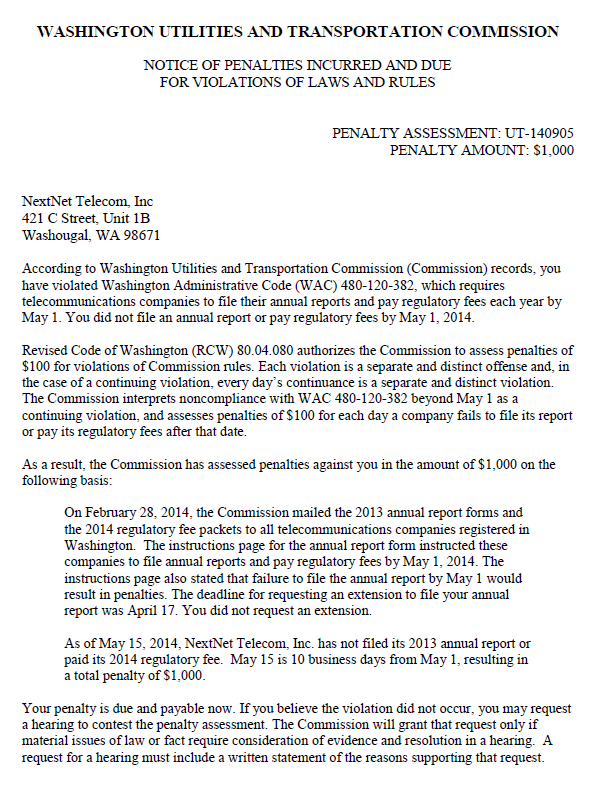 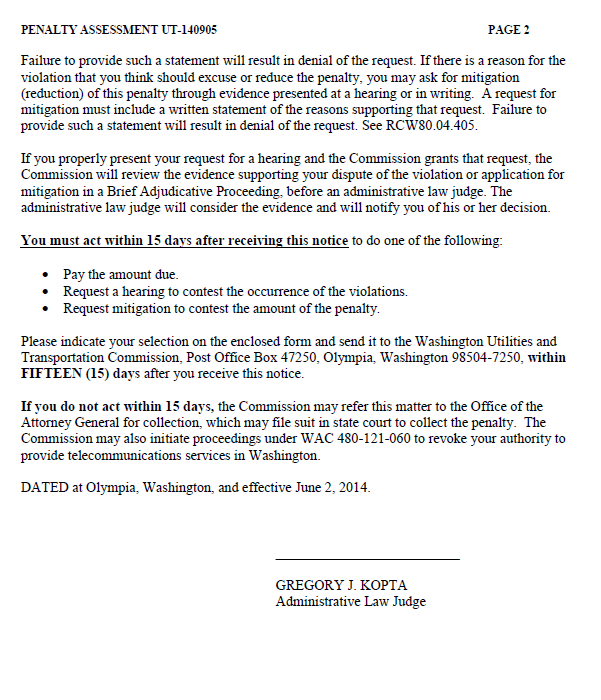 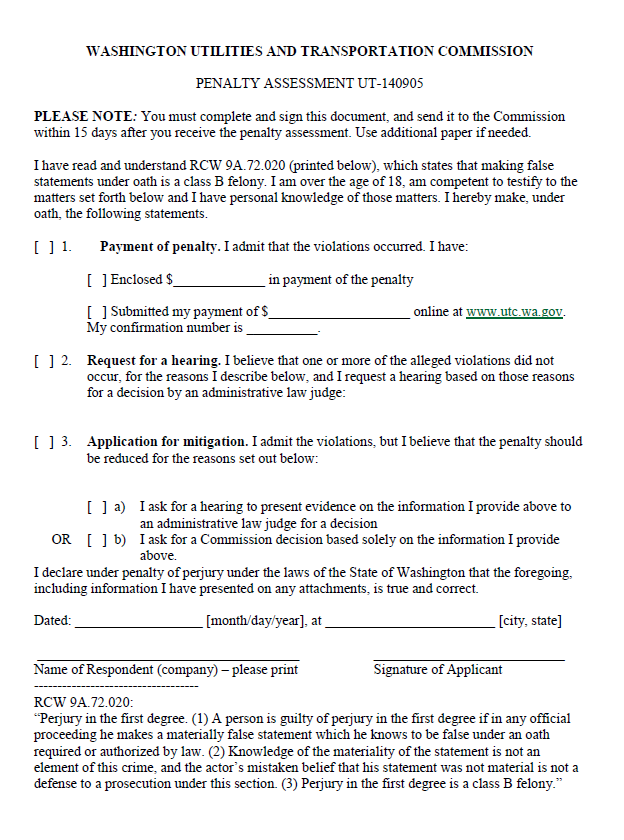 ATTACHMENT B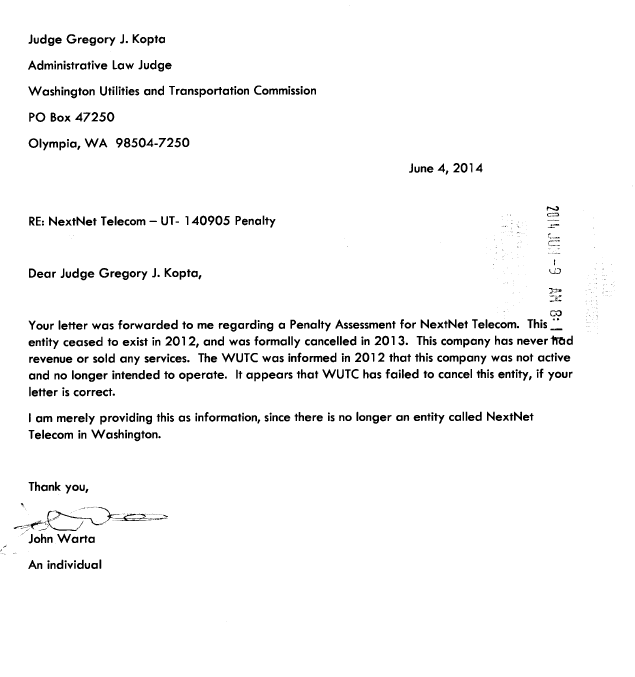 ATTACHMENT C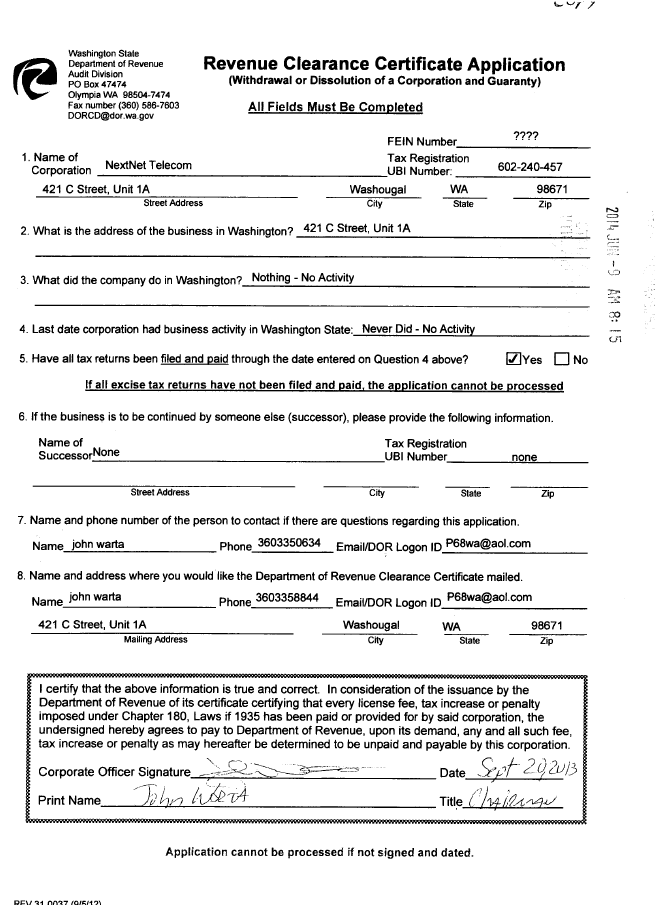 